Women’s Place of South Niagara Inc.
8903 McLeod Rd
Niagara Falls ON  L2H 3S6
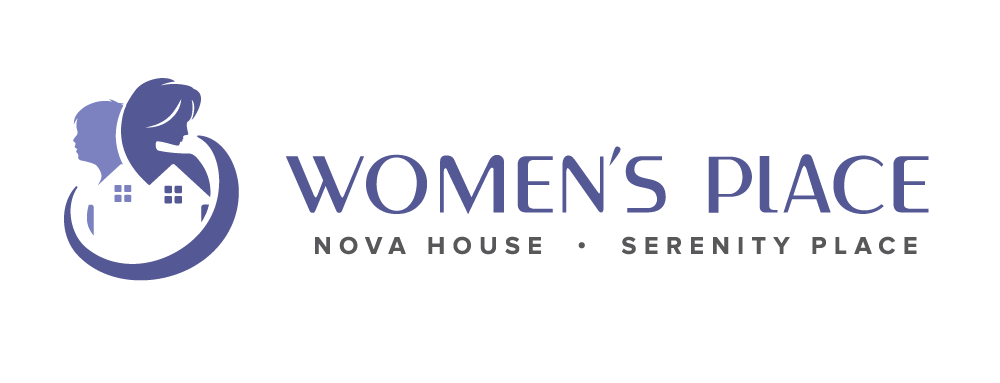 Contacts: 	Stamford Lane United Church			Women’s Place
Alastair Davis					Amanda Braet 
Chair, Mission Committee			Director of Development and Stewardship
(905) 641-5925					(905) 356-3933 ext. 240
alastairdavis9@gmail.com			amanda@wpsn.caFor Immediate Release
Stamford Lane United Church Walkers Exceed Fundraising Goal for Women’s PlaceNiagara Falls, ON, March 28, 2022 – Today, Stamford Lane United Church was pleased to present a cheque for $10,220 to Women’s Place to furnish a double bedroom in their expanded Niagara Falls shelter, which will open later this spring. The funds were raised by a small, but extremely committed group of fundraisers who participated in the Stamford Lane Walk for Women’s Place over the Valentine’s Day weekend.“Originally, we had set a goal of raising $9,300, which will provide all of the furnishings for the bedroom,” explained the Chair of Stamford Lane’s Mission Committee, Alastair Davis. “We are so excited that we not only managed to meet this goal but exceed it thanks to the generosity of everyone who made a donation to the walk.”Davis proposed the event to the church’s council after a conversation with a Women’s Place staff member while sharing another donation from their fall garage sale. After realizing that the need for domestic violence services continues to go up every year, and that construction was under way to increase the number of safe shelter beds that Women’s Place provides by 25%, he realized there was an opportunity for Stamford Lane to make a positive impact on the lives of women and children experiencing abuse in South Niagara. When asked, members of the congregation rose to the challenge by fundraising online and in person to meet their fundraising goal.The walk is part of the church’s long tradition of support of Women’s Place, which stretches back decades. In appreciation of their generosity for hosting this fundraising walk, Stamford Lane will be recognized with a plaque on the bedroom that they have helped to make possible, a bedroom that will help approximately 200 women and children to escape abuse over the next decade alone.Questions regarding the Walk for Women’s Place walk should be directed to Alastair Davis at  (905) 641-5925 or alastairdavis9@gmail.com. Questions regarding Women’s Place should be directed to Amanda Braet, Director of Development and Stewardship at 905-356-3933 ext. 240 or Amanda@wpsn.ca. For photos of the event and today’s cheque presentation, please visit https://womensplacesn.org/about/media-relations/#####